Minutes for July Board Meeting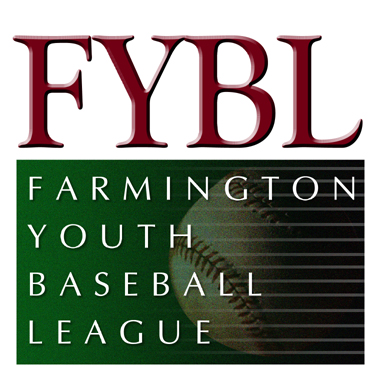 July 8, 2012Attendees Bill CollinsByron FrankChris CaccamoDan StepeckDave ConradDavid PetrokaEnrico ChiarilloFrank AlbertJim KeenerJohn CalcavecchiaKen BricknerKevin QuigleyKirt RasmussenLarry GreenMatt GuglielmoMichael MalarioMichael MihalekMike DunstMike GulinoPeter RoutRuss ArnoldTom EngleTom Wolkner		Meeting called to order at 7:10 pmMotion made to accept June, 2012 meeting minutes.  Motion seconded and accepted.Matt Guglielmo, Treasurer, presented the June, 2012 month-end statement.  Income from the month includedRaffle ($15,405) – net figure after expensesContributions ($1,500) – received $500 from Stop and Shop; received $1,000 from ESPN (thanks to Tom Engle)  Registration ($1,125) – includes additional $225 from Spring registration; $900 from Lindquist registration; additional $9,000 will be collected in July for tournament fees from LindquistSpecial Events ($2,515) – fees from post-season banquet (will be offset by expenses from banquet)Additional $3,000 expected from picture rebateSome registration fees are still upaidExpenses includedSpecial Events (($8,547) – includes expenses from 12 year old spotlight, Appreciation Day, Post-Season Banquet and TrophiesTournament Fees ($721)Umpire Fees ($2,825) – payroll for first half of Spring seasonUniform ($1,855) – district shirts, team patches and softball all-star uniformsWinter Baseball available for 10-12 year oldsNovember to February$100 per child (approximately $7 per week)Need a few managers to run the clinic during the winterCommissioners reported on their season from the various leagues; League Champions wereAmerican – Royals (Conrad)National – Tigers (Wolkner)AAA – Marlins (Malario)One suggestion for next year is to start the season a few weeks earlier.  We will revisit the issue as we get closer to next Spring.All Star results in the Districts12 year olds:		3-311 year olds:		4-210 year olds:		2-2Lindquist TournamentFields are in good shapePositive feedback from the Saturday startA few problems with bee stings on the first dayConcession stand is open and is supplying water for the umpires.Reminder to keep scoreboard boxes charged.Chief Umpire Report – Evaluation of umpires is welcomed.  Please drop a note to Mike Gulino with any comments on the umpires.Concession stand is open for Lindquist.  We will donate the extra food from Appreciation Day to the Concession Stand.  $600 bill is outstanding for the propane gas.Fall Ball registration will be in early August.  We will continue to have a in-town league for AAA and National and travel teams for U-10 and U-12.  Byron Frank has volunteered to run the in-house league.  Transition league for outgoing 12 year olds has been offered by Babe Ruth ($200 per player).Board had a long discussion on the pros/cons of joining Little League for Junior, Senior and Big League.  There was a motion which was voted and approved for FYBL to join Little League for the upper levels of Baseball (Junior, Senior and Big League).  A commissioner and committee will be appointed to run “big diamond” baseball.  Rico Chiarillo and Mike Mihalek will meet with Babe Ruth and FAAC to make sure we have a smooth transition.Many thanks to Russ Arnold (12 Year Old Spotlight) and Mike Gulino (Post-Season Banquet) for organizing well run events.Tractor shed needs to be cleaned out (especially the food).Equipment bags need to be returned.  Mike Mihalek will take an inventory over the next few weeks.      Next FYBL meeting scheduled for July 29 at 7:00 pmMeeting adjourned at 8:24 pm